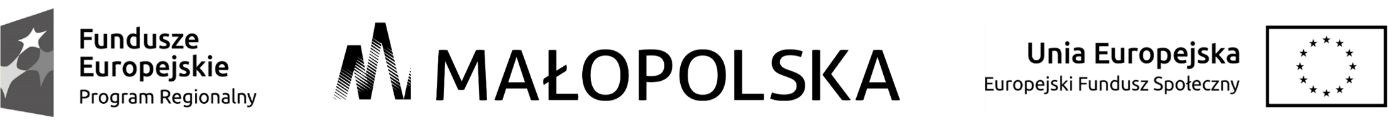 Załącznik do Zarządzenia Nr 16/2018 z dnia 05.02.2018 r. Wójta Gminy Gdów Regulamin rekrutacji i uczestnictwa w interdyscyplinarnym obozie naukowy nad Morzem Bałtyckim w projekcie  KIERUNEK PRZYSZŁOŚĆ – program rozwoju kompetencji w szkołach Gminy Gdów 
w ramach Regionalnego Programu Operacyjnego Województwa Małopolskiego na lata 2014 – 2020Oś Priorytetowa Wiedza i kompetencjeDziałanie 10.01 Rozwój kształcenia ogólnego, Poddziałanie 10.01.03 Edukacja w szkołach prowadzących kształcenie ogólne z Europejskiego Funduszu Społecznego     POSTANOWIENIA OGÓLNE§1Regulamin określa  zasady rekrutacji i uczestnictwa w interdyscyplinarnym obozie naukowy nad Morzem Bałtyckim w projekcie KIERUNEK PRZYSZŁOŚĆ- współfinansowanym ze środków Europejskiego Funduszu Społecznego w ramach  Regionalnego Programu Operacyjnego Województwa Małopolskiego na lata 2014 – 2020,  Oś Priorytetowa Wiedza i kompetencje, Działanie 10.01 Rozwój kształcenia ogólnego.Beneficjentem projektu jest Gmina Gdów, a jego realizatorem   Gdowskie Centrum Obsługi Oświaty.Projekt opracowano na podstawie Diagnozy przeprowadzonej w jednostkach oświatowych Gminy Gdów, która wskazała niezbędność podjęcia działań w zakresie rozwijania u uczniów  szkół podstawowych i klas gimnazjalnych kompetencji kluczowych niezbędnych na rynku pracy 
w zakresie przedmiotów przyrodniczych i matematyki oraz kompetencji informatycznych, jak również wyposażenia/doposażenia bazy dydaktycznej szkół i placówek oświatowych Gminy Gdów 
w powiązaniu z działaniami na rzecz uczniów.Celem ogólnym Projektu jest  podniesienie kompetencji kluczowych: informatycznych, matematycznych, przyrodniczych 620 uczniów z 7 szkół podstawowych oraz klas gimnazjalnych Gminy Gdów oraz podniesienie kompetencji 46 nauczycieli ww. szkół podstawowych oraz klas gimnazjalnych w zakresie kształcenia kompetencji kluczowych u uczniów z wykorzystaniem innowacyjnych oraz aktywnych metod nauczania, jak również uatrakcyjnienie treści programowych poprzez zajęcia praktyczne, zwiększenie zainteresowania uczniów rozwojem naukowym, rozwijanie ich pasji naukowych, wzrost kreatywności uczniów w rozwiązywaniu problemów, co w efekcie spowoduje wzrost zdawalności i wyników na sprawdzianach/ egzaminach z przedmiotów ścisłych.Zaplanowany w ramach projektu interdyscyplinarny obóz pozwoli uczniom rozwijać kompetencje przedmiotowe: matematyczne, informatyczne, przyrodnicze, biologiczne, chemiczne, geograficzne fizyczne. Uczniowie podczas obozu będą mogli rozwijać swoją kreatywność, zwłaszcza w zakresie rozwiązywania problemów i zadań o charakterze naukowym. Zdobywaniu nowej wiedzy 
i umiejętności z różnych dziedzin sprzyjała będzie przede wszystkim forma organizacji zajęć, 
w której postawiono na różnorodność oraz aktywne i ciekawe metody przekazywania wiedzy. Planowany obóz będzie miał przede wszystkim charakter edukacyjny.Celem interdyscyplinarnego obozu jest:uatrakcyjnienie treści programowych poprzez zajęcia praktyczne,zwiększenie zainteresowania uczniów rozwojem naukowym,rozwijanie pasji naukowych,wzrost kreatywności uczniów w rozwiązywaniu problemów, co w efekcie spowoduje wzrost   zdawalności i wyników na sprawdzianach/egzaminach z przedmiotów ścisłych.       				 SŁOWNIK POJĘĆ I SKRÓTÓW§21.Ilekroć w dalszej części Regulaminu lub dokumentacji rekrutacyjnej jest mowa o:Projekcie – należy przez to rozumieć projekt KIERUNEK PRZYSZŁÓŚĆ- program rozwoju kompetencji w szkołach Gminy Gdów,Regulaminie – należy przez to rozumieć Regulamin rekrutacji i uczestnictwa w interdyscyplinarnym obozie w projekcie KIERUNEK PRZYSZŁOŚĆ- program rozwoju kompetencji w szkołach Gminy Gdów, Uczniu /uczennicy – należy przez to rozumieć osobę posiadającą status ucznia jednej 
z następujących szkół /placówek oświatowych Gminy Gdów:- Szkoły Podstawowej im. Św. Jana Kantego w Gdowie- Szkoły Podstawowej im. Kornela Makuszyńskiego w Jaroszówce- Szkoły Podstawowej im. Św. Kingi w Książnicach- Szkoły Podstawowej im. Orła Białego w Marszowicach- Szkoły Podstawowej im. Ojca Świętego Jana Pawła II w Niegowici- Szkoły Podstawowej im. Tadeusza Kościuszki w Wiatowicach- Szkoły Podstawowej im. Henryka Sienkiewicza w ZręczycachNauczycielu/ Nauczycielce – należy przez to rozumieć nauczyciela/ nauczycielkę jednej ze szkół wymienionych w §1 pkt.1 ust.3 niniejszego Regulaminu,Uczestniku Projektu – należy przez to rozumieć osobę zakwalifikowaną do udziału 
w interdyscyplinarnym obozie w projekcie tj. uczeń, uczennica zgodnie z zasadami  określonymi 
w niniejszym dokumencie, bezpośrednio korzystającą  z interwencji EFS, zgodnie z Wytycznymi realizacji programów operacyjnych na lata 2014 - 2020 w zakresie monitorowania postępu rzeczowego,Specjaliście ds. rekrutacji w szkole  – należy przez to rozumieć osobę wyznaczoną przez Dyrektora każdej jednostki oświatowej objętej wsparciem, odpowiedzialną za  przeprowadzenie procesu rekrutacji  uczestników Projektu w danej jednostce oświatowej,Szkolnym Opiekunie Projektu – należy przez to rozumieć nauczyciela, któremu Dyrektor szkoły/ klas gimnazjalnych powierzy określone obowiązki na okres realizacji Projektu,Kierowniku Projektu  – należy przez to rozumieć Dyrektora Gdowskiego Centrum Obsługi Oświaty, Specjaliście ds. organizacji – należy przez to rozumieć osobę, której kierownik Projektu powierzy zadania w zakresie promocji, rekrutacji, organizacji zajęć w szkołach, organizacji szkoleń dla nauczycieli, monitoringu, ewaluacji,Komisji rekrutacyjnej należy rozumieć: Dyrektora Szkoły, Specjalistę ds. rekrutacji - nauczyciela, któremu dyrektor szkoły powierzył obowiązki  w zakresie rekrutacji uczestników,  szkolnego opiekuna  Projektu – nauczyciel szkoły odpowiedzialny za realizację Projektu w danej szkole, członka Komisji- wyznaczony  nauczyciel szkoły,Programie (RPO WM) – należy przez to rozumieć Regionalny Program Operacyjny Województwa Małopolskiego na lata 2014 – 2020, przyjęty Uchwałą nr 240/15 Zarządu Województwa Małopolskiego z dnia 4 marca 2015 r. w sprawie przyjęcia Regionalnego Programu Operacyjnego Województwa Małopolskiego na lata 2014 – 2020,Regulaminie korzystania z Systemu e – RPO – należy przez to rozumieć dokument udostępniony przez IŻ RPO WM na stronie internetowej  www.rpo.malopolska.pl,Przetwarzaniu danych osobowych- należy przez to rozumieć jakiekolwiek operacje wykonane na danych osobowych, takie jak: zbieranie, utrwalanie, przechowywanie, opracowywanie, zmienianie, udostępnianie i usuwanie, a zwłaszcza te, które wykonuje się w systemach informatycznych, 
w rozumieniu ustawy z dnia 29 sierpnia 1997 r. o ochronie danych osobowych (tj. Dz. U. z 2015 r. poz. 2135 z późn. Zm.),Realizatorze Projektu – należy przez to rozumieć jednostkę organizacyjną Beneficjenta realizującą Projekt tj. Gdowskie Centrum Obsługi Oświaty, ul. Rynek 40, 32 – 420 Gdów,Regulaminie bezpieczeństwa informacji przetwarzanych w aplikacji głównej Centralnego Systemu Teleinformatycznego – należy przez to rozumieć dokument, który określa prawa i obowiązki Użytkowników Systemu w zakresie bezpieczeństwa informacji, w tym ochrony danych osobowych przetwarzanych w tym Systemie oraz zasady, zakres i warunki korzystania przez użytkowników systemu, Biurze Projektu – należy przez to rozumieć Biuro Projektu znajdujące się w siedzibie Realizatora projektu – Gdowskiego Centrum Obsługi Oświaty, Rynek 40, 32 – 420 Gdów, pok. 32ZASADY REKRUTACJI          §3Rekrutacja odbywać się będzie na podstawie niniejszego Regulaminu, z uwzględnieniem zasady równości szans, w tym polityki równości płci, a osoby posiadające orzeczenie o potrzebie kształcenia specjalnego będą informowane bezpośrednio o realizowanym wsparciu przez personel projektu wraz ze wskazaniem adekwatnej dla danej  niepełnosprawności formy wsparcia.Obóz zostanie zorganizowany dla trzech grup wiekowych, tj. dla :uczniów Szkoły Podstawowej  klasy I-III, łącznie 60 uczniów (SP Gdów - 15 uczniów; SP Wiatowice - 5 uczniów; SP Niegowić - 10 uczniów; SP Zręczyce – 9 uczniów; SP Jaroszówka, SP Książnice, SP Marszowice - po 7 uczniów) - termin to druga połowa maja 2019, czas trwania: 7 dni,uczniów Szkoły Podstawowej, klasy IV-VII, łącznie 60 uczniów (SP Gdów - 15 uczniów; SP Wiatowice - 5 uczniów; SP Niegowić - 10 uczniów; SP Zręczyce - 9 uczniów; SP Jaroszówka, SP Książnice, SP Marszowice - po 7 uczniów) – w terminie  od 11.06.2018 r. do 17.06.2018 r. uczniów SP w Gdowie i w Niegowici – klasy gimnazjalne, klasy II i III, łącznie 60 uczniów (po 30 
z każdego gimnazjum) -w terminie od 14.05.2018 r. do 20.05.2018r.Do udziału w interdyscyplinarnym obozie ma prawo każdy uczeń posiadający status ucznia jednej ze szkół biorących udział w Projekcie. Za realizację zadania odpowiedzialny będzie koordynator obozu, wyznaczony odrębnie dla każdej grupy wiekowej.Rekrutacja uczestników w interdyscyplinarnym obozie naukowym nad Morzem Bałtyckim będzie przeprowadzana przez  każdą Szkołę Podstawową biorącą udział w Projekcie na podstawie wydanego Zarządzenia w sprawie powołania Komisji Rekrutacyjnej.W przypadku zgłoszenia się na obóz dzieci niepełnosprawnych zostanie zastosowana zasada racjonalnych usprawnień. Przeprowadzone zostaną konieczne w konkretnej sytuacji zmiany lub dostosowania wynikające z niepełnosprawności.Rekrutacja dla klas IV-VII oraz klas gimnazjalnych II i III rozpoczyna się w terminie od 6 lutego do 20.04.2018 r. Natomiast klas I-III w I i II kwartale 2019 r., nie później niż do 20.04.2019 r.Wymagane dokumenty ( Załącznik nr 1, Załącznik nr 2, Załącznik nr 3 do niniejszego Regulaminu) dla klas IV-VII oraz klas gimnazjalnych II i III należy przekazać w okresie rekrutacji Szkolnemu Opiekunowi  lub złożyć  w sekretariacie szkoły, której dany uczeń jest uczniem od dnia 22.03.2018 do 05.04. 2018 r., a klasy I – III  od dnia 18.03.2019 r. do 29.03.2019 r.Dokumenty rekrutacyjne:kompletnie wypełniony Formularz zgłoszeniowy uczestnictwa w interdyscyplinarnym obozie naukowym, którego wzór stanowi załącznik nr 1 do niniejszego Regulaminu,oświadczenie uczestnika projektu o wyrażeniu zgody na przetwarzanie danych osobowych,  którego wzór stanowi załącznik nr 2 do niniejszego Regulaminu,deklaracja uczestnictwa w interdyscyplinarnym obozie naukowym , którego wzór stanowi załącznik nr 3 do niniejszego Regulaminu. kwestionariusz rekrutacyjny ucznia (wypełnia szkoła), którego wzór stanowi załącznik nr 4 do niniejszego Regulaminu. Złożenie dokumentacji rekrutacyjnej oznacza, że kandydat i jego rodzic/opiekun prawny zapoznali się z Regulaminem, akceptują jego zapisy i zobowiązują się do ich przestrzegania. Dokumenty niekompletne tj. niepodpisane lub niewypełnione we wszystkich wymaganych miejscach, nie zostaną przyjęte. Pod względem formalnym i merytorycznym według kryteriów,  dokumenty rekrutacyjne uczniów oceni Komisja rekrutacyjna oraz  koordynator szkolny, działający zgodnie z zasadą bezstronności.Zgodnie z  Załącznikiem nr 4 do regulaminu, punkty sumują się  – pierwszeństwo mają uczniowie , którzy otrzymają największą liczbę punktów podczas rekrutacji. Z prac komisji rekrutacyjnej zostanie sporządzony protokół zawierający listy uczestników zakwalifikowanych do udziału w obozie oraz Listę rezerwową wg ilości uzyskanych punktów (ostateczną  decyzję podejmuje Komisja Rekrutacyjna)Za nieprzestrzeganie przez uczestników  regulaminu obozu i wynikające z tego szkody materialne odpowiedzialność finansową ponoszą rodzice.Procedura rekrutacji obejmuje następujące etapy:przekazania informacji na spotkaniu Dyrektorów, Nauczycieli, Wychowawców  jednostek oświatowych z rodzicami, prawnymi opiekunami uczniów w okresie od III kwartału 2017do 
I kw.2018 r. oraz  ogłoszenia na stronie internetowej Szkoły,zgłoszenia do udziału w interdyscyplinarnym obozie naukowy nad Morzem Bałtyckim obejmuje wypełniony komplet dokumentów rekrutacyjnych i podpisany przez rodziców/ opiekunów prawnych, złożony i zarejestrowany w sekretariacie szkoły,weryfikację kompletnych dokumentów rekrutacyjnych  do udziału w interdyscyplinarnym obozie naukowym przeprowadzoną przez Komisję Rekrutacyjną,sporządzenie Protokołu Komisji Rekrutacyjnej oraz opracowanie listy uczestników zakwalifikowanych do udziału w interdyscyplinarnym obozie naukowy jak również listy rezerwowej stanowiących załączniki do Protokołu Komisji Rekrutacyjnej,przedłożenie Kierownikowi Projektu i specjaliście ds. organizacji Protokołu wraz z załącznikami.Nabór do udziału w interdyscyplinarnym obozie naukowym nad Morzem Bałtyckim odbywał się będzie na zasadzie dobrowolnych, pisemnych zgłoszeń według wzoru dokumentów stanowiących załączniki do niniejszego regulaminu.Kryteria formalne i merytoryczne		  				§ 41.Kryteria formalne: uczeń, Rodzic/opiekun prawny, nauczyciel danej szkoły/klas gimnazjalnych obowiązany jest          dostarczyć do Szkolnego opiekuna projektu lub do sekretariatu Szkoły komplet dokumentów            rekrutacyjnych wymaganych Regulaminem,niespełnienie któregokolwiek z wymienionych powyżej warunków eliminuje zgłoszenie do dalszego rozpatrywania,po spełnieniu kryteriów formalnych odbywać się będzie ocena merytoryczna zgłoszeń.Kryteria merytoryczne zgodnie z Załącznikiem nr 4 do niniejszego Regulaminu:średnia ocen za  I półrocze w roku szkolnym 2017/2018,ocena z zachowania za I półrocze  w roku szkolnym 2017/2018,frekwencja w I półroczu w roku szkolnym 2017/2018,udział w dodatkowych szkolnych zajęciach rozwijających takich jak: koła zainteresowań, naukowe, konkursy  i olimpiady, oprócz zajęć projektowych,aktywność ucznia w zajęciach rozwijających kompetencje w ramach Projektu pn. „KIERUNEK PRZYSZŁOŚĆ – program rozwoju kompetencji w szkołach Gminy Gdów”poziom motywacji na podstawie analizy i opinii nauczycieli, krótkiego opisu aktywności ucznia / uczennicy z danego przedmiotu.Zakończenie oceny merytorycznej pozwala na selekcję i kwalifikowanie uczniów/ uczennic  do udziału w interdyscyplinarnym obozie.OGÓLNE ZASADY REALIZACJI FORM WSPARCIA DLA UCZESTNIKÓW W INTERDYSCYPLINARNYM OBOZIE NAUKOWYM  W PROJEKCIE					         § 5Przewidziane w ramach Projektu formy wsparcia dla uczniów/uczennic będą przyczyniać się do:Wzmocnienie kompetencji kluczowych w zakresie matematyczno- informatyczno- przyrodniczo- geograficznych i wykorzystanie ich w praktyce, podniesienie wyników nauczania co znajdzie przedłożenie na pokonanie barier przy rekrutacjach do szkół ponadpodstawowych.Dokumentowanie fotograficzne oglądanych zabytków historycznych, pomników przyrody, innych charakterystycznych miejsc regionu.Sporządzenie prezentacji multimedialnej na zajęciach z informatyki, obrazującej zwiedzany region – zamieszczenie na stronach internetowych szkół i GCOO. Wykorzystanie kompetencji kluczowych w praktyce. Zajęcia monitorowane na bieżąco w postaci dzienników zajęć, gdzie prowadzona lista obecności . Ocenie będą podlegały efekty pracy uczniów w grupach -powstanie elektroniczna wersja kroniki, opracowana przez grupy uczniów (praca na komputerach z dostępem do internetu, wykorzystanie narzędzi mobilnych).Praca nad elektroniczną wersją kroniki podniesie umiejętności i kompetencje informatyczne 
i mobilne uczniów, co znajdzie bezpośrednie przełożenie na poziom nauki i wyniki w szkołach ponadpodstawowych, gdzie kompetencje opisane wyżej są nieodzowne i stanowią podstawę funkcjonowania i poruszania się w bazach wiedzy, komunikowania ze szkołą.Kreowanie własnego wizerunku, budowanie stosunków interpersonalnych, umiejętność pracy 
w grupie, zawieranie przyjaźni, wymiana wiedzy.Uatrakcyjnienie treści programowych poprzez zajęcia praktyczne.Zwiększenie zainteresowania uczniów rozwojem naukowym.Rozwijanie pasji naukowych.Wzrost kreatywności uczniów w rozwiązywaniu problemów, co w efekcie spowoduje wzrost zdawalności i wyników na sprawdzianach/ egzaminach z przedmiotów ścisłych.Poznanie środowiska przyrodniczego regionu – rzeźba terenu, skały, roślinność, zwierzęta.Poszerzenie wiedzy z różnych dziedzin życia gospodarczego i kulturalnego regionu.Kształtowanie umiejętności korzystania ze źródeł wiedzy geograficznej – przewodniki, mapy turystyczne w praktyce.Upowszechnianie wśród młodzieży zasad ochrony środowiska naturalnego oraz korzystania 
z zasobów przyrody.Uświadamianie roli człowieka i jego odpowiedzialności za przekształcanie środowiska.Podnoszenie wiedzy ekologicznej uczniów.Poznanie zabytków Pomorza.Poznanie historii regionu.Poznanie fauny i flory typowej dla Słowińskiego Parku Narodowego.Kształcenie umiejętności dostrzegania korzystnych i negatywnych zjawisk w ekosystemach.Doskonalenie umiejętności rozróżniania i opisywania różnych ekosystemów.Poznanie form ochrony przyrody obowiązujących w Polsce (parki narodowe rezerwaty, pomniki przyrody, parki krajobrazowe).Uczenie szacunku dla przyrody i tradycji regionu.Obserwacja zwierząt w środowisku życia – dostrzeganie przystosowań w budowie ciała do środowiska życia, sposobu poruszania się i zdobywania pokarmu.Wykorzystanie nabytej wiedzy i umiejętności matematycznych, informatycznych, geograficznych, fizycznych, chemicznych, przyrodniczych w praktyce- stworzenie prezentacji multimedialnej w formie kroniki online z pobytu na obozie (filmy, galerie, krótkie relacje z pobytu w różnych miejscach, ciekawe fakty odnoszące się do danego regionu i odwiedzanych miejsc).PRAWA I OBOWIĄZKI UCZESTNIKA W INTERDYSCYPLINARNYM OBOZIE NAUKOWYM§ 6Kandydat zakwalifikowany przez Komisję Rekrutacyjną i ujęty w Protokole Komisji Rekrutacyjnej do udziału w obozie interdyscyplinarnym  staje się uczestnikiem, pod warunkiem podania niezbędnych danych i dostarczenia kompletu dokumentów.Uczestnik Projektu ma prawo do:uczestniczenia w nieodpłatnych formach wsparcia,uczestniczenia we wszystkich formach wsparcia w pełnym zakresie przewidzianym programem,korzystania z materiałów edukacyjnych oraz nabytych pomocy dydaktycznych w ramach projektu.Uczestnik obowiązany jest do:uczestniczenia w formach wsparcia w pełnym zakresie przewidzianym programem,regularnego punktualnego i aktywnego uczestniczenia w formach wsparcia oraz kulturalnego zachowania,Udostępniania danych osobowych niezbędnych do realizacji Projektu, w szczególności związanych w procesem rekrutacji, potwierdzaniem kwalifikowalności  wydatków, ewaluacji, monitoringu, kontroli, audytu, sprawozdawczości oraz działań informacyjno – promocyjnych w ramach Regionalnego Programu Operacyjnego Województwa Małopolskiego na lata 2014 – 2020.REZYGNACJA Z UDZIAŁU W  INTERDYSCYPLINARNYM OBOZIE NAUKOWYM        § 7Uczeń zakwalifikowany do udziału w obozie interdyscyplinarnym  ma prawo do rezygnacji z udziału w Projekcie bez podania przyczyn, jeśli rezygnacja zostanie zgłoszona pisemnie w miejscu prowadzenia rekrutacji najpóźniej na 10 dni roboczych przed terminem rozpoczęcia obozu.Tylko w przypadkach uzasadnionych zdarzeń losowych, niezależnych od uczestnika Projektu dopuszcza się rezygnację z udziału w danej formie wsparcia, o czym należy niezwłocznie poinformować Dyrektora Gdowskiego Centrum  Obsługi Oświaty.W sytuacjach losowych lub zdrowotnych wynikłych w trakcie trwania obozu i powodujących powrót uczestnika do domu, rodzice lub opiekunowie zabierają dziecko na własny koszt.W przypadku rezygnacji uczestnika w obozie interdyscyplinarnym nad Morzem Bałtyckim, na jego miejsce przyjmowany jest pierwszy kandydat z Listy rezerwowej.   POSTANOWIENIA KOŃCOWE           § 8Każdy uczestnik Projektu akceptuje warunki niniejszego Regulaminu poprzez podpisanie formularza zgłoszeniowego.Regulamin obowiązuje przez cały okres realizacji obozu.Kwestie nieuregulowane w niniejszym dokumencie rozstrzygane będą przez Wójta Gminy Gdów 
i  Dyrektora Gdowskiego Centrum Obsługi Oświaty.